MOORPARK COLLEGE PRACTICES FORSABBATICAL LEAVE PROPOSALSTABLE OF CONTENTSApproved by Academic Senate Council, _________AFT CONTRACT EXCERPTSabbatical Leave (Article 8, Section 8.6)PolicyRegular faculty members are encouraged to pursue opportunities for professional growth leading to the development of increased competence. These professional growth opportunities will focus primarily on the growth of the individual in order to maintain a dynamic faculty, one equipped with the mental and emotional tools to provide exceptional service to the students and the District in an era of constant change.Sabbatical Leave CommitteeAll proposals for sabbatical leaves shall be evaluated by a Sabbatical Leave Committee at each college. The Sabbatical Leave Committee shall be a standing committee at each college.The Committee shall consider and base its recommendation on the following criteria:Value of the proposed leave on instruction or service to students, the college, the District, and the candidate’s professional competence;Reasonable distribution of sabbatical leaves among departments and divisions;Consistency with the mission of the District, as adopted by the Board of Trustees;The number of previous sabbatical leaves granted applicants. An applicant for a first sabbatical leave shall be given priority over an applicant who has had a previous sabbatical leave (all otherfactors being comparable);Whether the outcomes are achievable and measurable within the timeframe of the designated sabbatical leave.Purposes of Sabbatical LeaveSabbatical leaves may be granted for purposes that include, but are not limited to, the following:Academic study or professional research at a regionally-accredited institution of higher education.A faculty member who applies for leave for this purpose shall agree to undertake advanced study or independent research related to his/her teaching assignment. No less than six units of course work or equivalent research per semester shall be acceptable from a regionally-accredited institution of higher education.On-site research projectSpecial projects shall be designed to expand the faculty member's knowledge so that he or she will be a greater asset and credit to the District, worth to students being the ultimate measure. These projects may also include development of educational programs and curricula. Projects which involve travel outside the country must include a detailed itinerary.Approved teaching or research fellowships and teacher exchange programs.Work or research in industry, business, or government.Positions shall be restricted to those related to the applicant's field and ones which shall be of benefit to the District and for the improvement of instruction. Total compensation received shall not exceed the amount that would have been received had the faculty member remained in activeservice in the District. If necessary, compensation paid by the District shall be reduced by the appropriate amount so that the total stipend shall not exceed the faculty member's salary.EligibilityAny regular faculty member who has served the District for six consecutive years as a faculty member shall be eligible for a leave of either one or two semesters at his/her option. Not more than one such leave may be granted to any faculty member in each seven-year period.ApplicationsApplicants for sabbatical leaves shall file with their College Sabbatical Leave Committee a written request containing detailed plans of their proposal.Applications shall be filed on or before November 1 of the fiscal year preceding the proposed leave.Applications and recommendation of each campus committee shall be forwarded to a District Sabbatical Leave Committee composed of six members, one each appointed by each College President, and one each by each Academic Senate. The District Sabbatical Leave Committee shall forward its recommendations to the Chancellor for review and submission to the Governing Board.Applicants will be notified by the Governing Board on or before February 1 of the final acceptance or rejection of their application.Under exceptional circumstances, late applications will be considered.After a leave has been granted, any significant change of purpose or in the plan shall be cause for reconsideration of the agreement between theDistrict and the faculty member.CompensationIf the sabbatical leave is for two semesters, compensation shall be two-thirds of the faculty member's regular teaching salary.If the leave is for one semester, the compensation shall be the faculty member’s full regular contract teaching salary for one semester. Normally, one-semester leaves must be taken during the Spring Semester.Salary while on leave shall be paid monthly during the fiscal year in the same manner as faculty members are paid.The District shall not pay travel costs or salary or provide remuneration other than the sabbatical leave stipend during the period of the leave. Exceptions will be considered by the Governing Board upon the recommendation of the Chancellor or upon appeal from his/her adverse recommendation.GuaranteesThe faculty member must agree to return to the District for a period of service equal to twice the period of the leave.Any transfer of a faculty member who is on a sabbatical leave shall be subject to Article 14 of this Agreement.The written agreement between the District and the Faculty member is to be acceptable without requirement of a bond.AccountabilityUpon completion of the sabbatical leave and within six months of the faculty member's return to duty, she/he shall submit to the College President and to the Chancellor (and to the Governing Board, if requested) a report which must include transcripts of study completed, if applicable, together with an evaluation of theproject pursued. The Governing Board shall be encouraged to request a review of all reports.Incomplete Sabbatical LeaveIf the program for sabbatical leave is interrupted because of serious accident or illness, this will not be considered a failure to fulfill the conditions under which the leave was granted, nor shall such interruption affect the amount of compensation to be paid the faculty member under the terms of the leave agreement, provided, however, that the District shall have been notified by registered mail within 30 days of the time of the accident, or, in the case of illness, the onset of said illness and a medical verification of same.Effect of Leave on Salary Increments and RetirementSabbatical leave shall be counted toward retirement. The annuity contributions shall be collected in the usual manner and all fringe benefits shall be in force.Sabbatical leave shall be counted as experience for advancement on the salary schedule.Incomplete sabbatical leaves can count toward benefits (salary, retirement, and advancement on the salary schedule) only to the extent that salary is received while the leave is in progress.Sabbatical leave shall not affect the accrual of non-contract longevity.CreditsAcademic credits earned from any sabbatical leave may be credited toward salary increments the following Fall Semester.LimitationsThe number of sabbatical leaves granted each year shall be 3% of the fulltime faculty members (with a fraction of a faculty member rounded up) inthe District, including at least one at each college, except that if a reduction in force of full-time faculty is necessary due to lack of funds, the parties agree to reopen negotiations prior to May 15 of each calendar year on the minimum number of sabbaticals to be granted per year.Beginning July 1, 2002, if the Governing Board chooses to grant sabbaticals in excess of the number of sabbaticals provided above, the additional sabbaticals shall be for one year and shall be limited to a maximum of three.A list of alternates will be established and maintained by the Sabbatical Leave Committees in the event that change of plans for applicants or increase in staff permits additional grants.Priority DeterminationsIn the event that more applications for sabbatical leave are submitted than the above-mentioned limitation will permit, the granting of said leaves will be governed by the following list of priority determinations, listed in order of precedence.Value of the proposed leave to the individual faculty, the students, and the District. Value of leave to the students and District is evaluated in terms of what the applicant may contribute following return through classroom teaching, leadership, curriculum development, or teaching methods.The number of previous sabbatical leaves granted applicants. An applicant for a first sabbatical leave shall be given priority over an applicant who has had a previous sabbatical leave.Seniority of service.Reasonable distribution of sabbatical leaves among departments and divisions.SABBATICAL LEAVE COMMITTEE: SELECTION AND PRACTICESCommittee SelectionThe Academic Senate Vice President and a dean appointed by the Vice Presidentof Academic Affairs shall co-chair the committee.The two co-chairs will establish the membership of the Sabbatical Leave according to the criteria set in A.4 below.The two co-chairs will determine in advance whether the Sabbatical Leave Committee will hear presentations and/or ask questions from applying faculty at its second meeting.The Sabbatical Leave Committee will have no fewer than 6 faculty members and one dean; whenever possible at least 4 of the members will be previous sabbatical leave recipients.The Faculty Co-Chair will ask sabbatical leave recipients from the prior three years, or more if necessary, to serve on the committee.If a broad representation of faculty from the liberal arts, sciences, and CTE would not otherwise be included the co-chairs may invite additional faculty members from the relevant areas to serve on the committee.The Vice President of Academic Affairs will appoint a second dean to serve as a member of the committee.The Academic Senate President may invite one other faculty member to attend the committee as a non-voting observer for the purpose of providing continuity in the sabbatical process.Sabbatical applicants cannot serve on the Sabbatical Leave Committee.The Sabbatical Leave Committee membership will be established before the general call for proposals.All Sabbatical Leave Committee members may vote with the exception of the Co-Chairs. In the case of a tie the Faculty Co-Chair, after consultation with the Administrator Co-Chair, will have the deciding vote.Committee PracticesMembers of the Sabbatical Leave Committee may not discuss any proposals by sabbatical applicants except within the committee meetings.The committee will meet twice during the Fall semester.Members of the committee must attend both meetings to be able to vote in the selection process.First meeting to discuss criteria.This meeting must occur before the sabbatical proposals are seen by thecommittee.The co-chairs will brief the committee about its role and responsibilities.The committee will examine and discuss the criteria set by the AFT Collective Bargaining Agreement to rank sabbatical proposals. (Thiswill include a review of the AFT Collective Bargaining Agreement as well as the Rubric for Sabbatical Leave Proposals for use by the Sabbatical Leave Committee.)The co-chairs will inform the committee of the voting practices.Second meeting to make recommendations.This meeting must occur after the written sabbatical proposals have been distributed to and read by the committee members.The committee will hear presentations and/or ask questions of the applicants for sabbatical leave, if so decided by its co-chairs (A.3).The committee will discuss the proposals.The committee will rank the proposals by secret ballot.The co-chairs will count the votes and notify the committee of the overall ranking.The committee will choose whether to forward all of the proposals to the District Sabbatical Leave Committee, in their ranked order, or it may vote by a simple majority not to forward individual proposals to the district level.After the meeting the Faculty Co-Chair will notify applicants whether their proposal will or will not be forwarded to the District Sabbatical Leave Committee.All discussions within the two committee meetings must remain confidential.SABBATICAL LEAVE TECHNICAL REVIEW GROUP: SELECTION AND PRACTICESTechnical Review Group SelectionThe Faculty Co-Chair of the Sabbatical Leave Committee will appoint two members to join him/her on a sabbatical leave technical review group composed of three members.The two appointed members cannot be either sabbatical applicants or voting members of the Sabbatical Leave Committee.Technical Review Group PracticesThe sabbatical leave technical review group gives feedback to applicants who request it concerning their proposals. Feedback will be limited to pointing out omissions in proposals; the group cannot comment on the concept(s) of a project.Meeting to review draft proposals for sabbatical leaveIf applicants request feedback for their proposals, the technical review group will meet in the Fall semester at least two weeks before the contractual deadline for submission of the proposals.The group will review the drafts presented to it in alignment with the Rubric for Draft Sabbatical Leave Proposals.The group will collectively mark “included”, “partially included”, “not included”, or “not applicable”, as appropriate, for each of the categories of the rubric, including explanatory comments where necessary.The completed rubrics will be returned to the applicants.The feedback provided by the technical review group is confidential and must not be shared with the Sabbatical Leave Committee.Comments of the technical review group do not guarantee acceptance of faculty members’ proposals.RUBRIC FOR PROPOSALS FOR SABBATICAL LEAVEfor use by the Sabbatical Leave CommitteeThe Sabbatical Leave Committee shall consider and base its recommendation on each proposal submitted to it on the following criteria as stated in 8.6.B in the AFT Collective Bargaining Agreement.The Sabbatical Leave Committee may also consider professional best practices associated with the contractual criteria.RUBRIC FOR DRAFT PROPOSALS FOR SABBATICAL LEAVEfor use by Sabbatical Leave Technical Review GroupThe sabbatical leave technical review group gives feedback to applicants who request it concerning their draft proposals. Feedback must be limited to omissions in proposals; the group cannot comment on the concept(s) of a project. The comments of the technical review group do not in any way guarantee acceptance of applicants’ proposals.The technical review group will comment on submitted draft proposals according to the following rubric.AFT CONTRACT: Sabbatical Leave Article 8 Section 8.62SABBATICAL LEAVE COMMITTEE: SELECTION AND PRACTICES5SABBATICAL LEAVE TECHNICAL REVIEW GROUP: SELECTION AND PRACTICES7RUBRIC FOR SABBATICAL LEAVE PROPOSALSFor use by Sabbatical Leave Committee8RUBRIC FOR DRAFT SABBATICAL LEAVE PROPOSALSFor use by Sabbatical Leave Technical Review Group10Meets purpose of Sabbatical Leave (check all that apply)Academic study or professional research at a regionally-accredited institution of higher education (“No less than six units of course work or equivalent research per semester.”)On-site research project (“Special projects shall be designed to expand the faculty member’s knowledge so that he or she will be a greater asset and credit to the District, worth to students being the ultimate measure.”)Approved teaching or research fellowships and teacher exchange programsWork on research in industry, business, or government (“Positions shall be restricted to those related to the applicant’s field and ones which shall be of benefit to the District and for the improvement of instruction.”)Meets purpose of Sabbatical Leave (check all that apply)Academic study or professional research at a regionally-accredited institution of higher education (“No less than six units of course work or equivalent research per semester.”)On-site research project (“Special projects shall be designed to expand the faculty member’s knowledge so that he or she will be a greater asset and credit to the District, worth to students being the ultimate measure.”)Approved teaching or research fellowships and teacher exchange programsWork on research in industry, business, or government (“Positions shall be restricted to those related to the applicant’s field and ones which shall be of benefit to the District and for the improvement of instruction.”)Meets purpose of Sabbatical Leave (check all that apply)Academic study or professional research at a regionally-accredited institution of higher education (“No less than six units of course work or equivalent research per semester.”)On-site research project (“Special projects shall be designed to expand the faculty member’s knowledge so that he or she will be a greater asset and credit to the District, worth to students being the ultimate measure.”)Approved teaching or research fellowships and teacher exchange programsWork on research in industry, business, or government (“Positions shall be restricted to those related to the applicant’s field and ones which shall be of benefit to the District and for the improvement of instruction.”)Meets purpose of Sabbatical Leave (check all that apply)Academic study or professional research at a regionally-accredited institution of higher education (“No less than six units of course work or equivalent research per semester.”)On-site research project (“Special projects shall be designed to expand the faculty member’s knowledge so that he or she will be a greater asset and credit to the District, worth to students being the ultimate measure.”)Approved teaching or research fellowships and teacher exchange programsWork on research in industry, business, or government (“Positions shall be restricted to those related to the applicant’s field and ones which shall be of benefit to the District and for the improvement of instruction.”)Meets purpose of Sabbatical Leave (check all that apply)Academic study or professional research at a regionally-accredited institution of higher education (“No less than six units of course work or equivalent research per semester.”)On-site research project (“Special projects shall be designed to expand the faculty member’s knowledge so that he or she will be a greater asset and credit to the District, worth to students being the ultimate measure.”)Approved teaching or research fellowships and teacher exchange programsWork on research in industry, business, or government (“Positions shall be restricted to those related to the applicant’s field and ones which shall be of benefit to the District and for the improvement of instruction.”)Meets purpose of Sabbatical Leave (check all that apply)Academic study or professional research at a regionally-accredited institution of higher education (“No less than six units of course work or equivalent research per semester.”)On-site research project (“Special projects shall be designed to expand the faculty member’s knowledge so that he or she will be a greater asset and credit to the District, worth to students being the ultimate measure.”)Approved teaching or research fellowships and teacher exchange programsWork on research in industry, business, or government (“Positions shall be restricted to those related to the applicant’s field and ones which shall be of benefit to the District and for the improvement of instruction.”)0 = Weak/Non-Supportive1234 = Strong/Supportive4 = Strong/Supportive1(a). Value of the proposed leave on instruction or service to students1(a). Value of the proposed leave on instruction or service to students1(a). Value of the proposed leave on instruction or service to students1(a). Value of the proposed leave on instruction or service to students1(a). Value of the proposed leave on instruction or service to students1(b). Value of the proposed leave to the college1(b). Value of the proposed leave to the college1(b). Value of the proposed leave to the college1(b). Value of the proposed leave to the college1(b). Value of the proposed leave to the college1(c). Value of the proposed leave to the district1(c). Value of the proposed leave to the district1(c). Value of the proposed leave to the district1(c). Value of the proposed leave to the district1(c). Value of the proposed leave to the district1(d). Value of the proposed leave on the candidate’s professionalcompetence1(d). Value of the proposed leave on the candidate’s professionalcompetence1(d). Value of the proposed leave on the candidate’s professionalcompetence1(d). Value of the proposed leave on the candidate’s professionalcompetence1(d). Value of the proposed leave on the candidate’s professionalcompetence2. Reasonable distribution of sabbatical leaves among departments and divisions2. Reasonable distribution of sabbatical leaves among departments and divisions2. Reasonable distribution of sabbatical leaves among departments and divisions2. Reasonable distribution of sabbatical leaves among departments and divisions2. Reasonable distribution of sabbatical leaves among departments and divisionsDepartment: Division:3. Consistency with the mission of the District, as adopted by the Board of Trustees3. Consistency with the mission of the District, as adopted by the Board of Trustees3. Consistency with the mission of the District, as adopted by the Board of Trustees3. Consistency with the mission of the District, as adopted by the Board of Trustees3. Consistency with the mission of the District, as adopted by the Board of Trustees4. The number of previous sabbatical leaves granted applicants (“An applicant for a first sabbatical leave shall be given priority over an applicant who has had a previous sabbatical leave – all other factors being comparable”)4. The number of previous sabbatical leaves granted applicants (“An applicant for a first sabbatical leave shall be given priority over an applicant who has had a previous sabbatical leave – all other factors being comparable”)4. The number of previous sabbatical leaves granted applicants (“An applicant for a first sabbatical leave shall be given priority over an applicant who has had a previous sabbatical leave – all other factors being comparable”)4. The number of previous sabbatical leaves granted applicants (“An applicant for a first sabbatical leave shall be given priority over an applicant who has had a previous sabbatical leave – all other factors being comparable”)4. The number of previous sabbatical leaves granted applicants (“An applicant for a first sabbatical leave shall be given priority over an applicant who has had a previous sabbatical leave – all other factors being comparable”)Number of previous sabbaticals:5. Whether the outcomes are achievable and measureable within the time frame of the designated sabbatical leave5. Whether the outcomes are achievable and measureable within the time frame of the designated sabbatical leave5. Whether the outcomes are achievable and measureable within the time frame of the designated sabbatical leave5. Whether the outcomes are achievable and measureable within the time frame of the designated sabbatical leave5. Whether the outcomes are achievable and measureable within the time frame of the designated sabbatical leaveTOTALTOTALTOTALTOTALTOTAL0 = Weak/Non-supportive	1	2	3	4 = Strong/Supportive0 = Weak/Non-supportive	1	2	3	4 = Strong/SupportiveSize and scale of project is suitable for sabbatical leave rather than regular professional assignmentProject relates significantly to the applicant’s professional assignmentProposed objectives are clearly delineated and appropriate to the projectProposed time-line and activities in plan of work are specified and appropriate to the projectProject has been discussed with relevant constituencies, where applicableThe proposed benefits/results of the plan can feasibly be implemented upon returnProposal includes plan for how project will be disseminated upon return, both within college and districtOverall professionalism, thoroughness, and completeness in presentationTOTALMeets purpose of Sabbatical Leave (check all that apply)Academic study or professional research at a regionally-accredited institution of higher education (“No less than six units of course work or equivalent research per semester.”)On-site research project (“Special projects shall be designed to expand the faculty member’s knowledge so that he or she will be a greater asset and credit to the District, worth to students being the ultimate measure.”)Approved teaching or research fellowships and teacher exchange programsWork on research in industry, business, or government (“Positions shall be restricted to those related to the applicant’s field and ones which shall be of benefit to the District and for the improvement of instruction.”)Meets purpose of Sabbatical Leave (check all that apply)Academic study or professional research at a regionally-accredited institution of higher education (“No less than six units of course work or equivalent research per semester.”)On-site research project (“Special projects shall be designed to expand the faculty member’s knowledge so that he or she will be a greater asset and credit to the District, worth to students being the ultimate measure.”)Approved teaching or research fellowships and teacher exchange programsWork on research in industry, business, or government (“Positions shall be restricted to those related to the applicant’s field and ones which shall be of benefit to the District and for the improvement of instruction.”)1(a). Value of the proposed leave on instruction or service to students   Included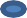    Partially included     Not included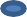 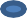 Not applicable1(b). Value of the proposed leave to the college   Included   Partially included     Not includedNot applicable1(c). Value of the proposed leave to the district   Included   Partially included     Not includedNot applicable1(d). Value of the proposed leave on the candidate’s professional competence   Included   Partially included     Not includedNot applicable2. Reasonable distribution of sabbatical leaves among departments and divisions   Included   Partially included     Not includedNot applicable3. Consistency with the mission of the District, as adopted by the Board of Trustees   Included   Partially included     Not includedNot applicable4. The number of previous sabbatical leaves granted applicants (“An applicant for a first sabbatical leave shall be given priority over an applicant who has had a previous sabbatical leave – all other factors being comparable”)   Included   Partially included     Not includedNot applicable   Included5. Whether the outcomes are achievable and measureable within the   Partially included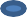 time frame of the designated sabbatical leave   Not includedNot applicable   IncludedSize and scale of project is suitable for sabbatical leave rather   Partially includedthan regular professional assignment   Not includedNot applicable   IncludedProject relates significantly to the applicant’s professional   Partially included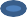 assignment   Not includedNot applicable   IncludedProposed objectives are clearly delineated and appropriate to   Partially included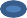 the project   Not includedNot applicable   IncludedProposed time-line and activities in plan of work are specified and   Partially includedappropriate to the project   Not includedNot applicable   IncludedProject has been discussed with relevant constituencies, where   Partially included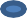 applicable. (i.e. department/discipline, dean, partners/contacts)   Not includedNot applicable   IncludedQualifications / letters of support included as applicable to the    Partially includedproject and its success   Not includedNot aplicable   IncludedThe proposed benefits/results of the plan can feasibly be   Partially includedimplemented upon return   Not includedNot applicable   IncludedProposal includes plan for how project will be disseminated upon   Partially includedreturn, both within college and district   Not includedNot applicable   IncludedLogistics of project are detailed (Where are you doing this project,   Partially includedwhat materials, on- or off-campus?)   Not includedNot applicable   IncludedOverall professionalism, thoroughness, and completeness in   Partially includedpresentation   Not includedNot applicable